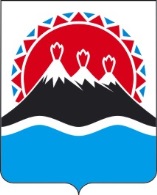 г. Петропавловск-Камчатский		                    «___» декабря 2020 года О внесении изменений в приказ Министерства природных ресурсов и экологии Камчатского края от 15.01.2019 № 5-П «Об утверждении административного регламента предоставления Министерством природных ресурсов и экологии Камчатского края государственной услуги по организации и проведению аукционов на право пользования участками недр местного значения на территории Камчатского края»В целях приведения отдельных положений административного регламента предоставления Министерством природных ресурсов и экологии Камчатского края государственной услуги по организации и проведению аукционов на право пользования участками недр местного значения на территории Камчатского края, утвержденного приказом Министерства природных ресурсов и экологии Камчатского края  от 15.01.2019 № 5-П, в соответствие с Законом Камчатского края 19.09.2008 № 127 «О полномочиях органов государственной власти Камчатского края в сфере недропользования», Положением о Министерстве природных ресурсов и экологии Камчатского края, утвержденным постановлением Правительства Камчатского края от 12.04.2011 № 137-П,  Порядком предоставления в пользование участков недр местного значения, утвержденным постановлением Правительства Камчатского края от 11.06.2009 № 248-П, с учетом  протеста Камчатской межрайонной природоохранной прокуратуры от 18.11.2020 № 5-07-01-2020 на приказ Министерства природных ресурсов и экологии Камчатского края от 15.01.2019 № 5 «Об утверждении административного регламента предоставления Министерством природных ресурсов и экологии Камчатского края государственной услуги по организации и проведению аукционов на право пользования участками недр местного значения на территории Камчатского края»ПРИКАЗЫВАЮ:Внести в раздел 3 приложения к приказу Министерства от 15.01.2019 № 5-П следующие изменения:1) в части 3.1:пункт 8 изложить в следующей редакции:«8) опубликование приказа об утверждении результатов аукциона, а также о предоставлении победителю аукциона права пользования участком недр местного значения, или приказа о признания аукциона несостоявшимся.»;2) часть 3.9 изложить в следующей редакции:«3.9. Опубликование приказа об утверждении результатов аукциона, а также о предоставлении победителю аукциона права пользования участком недр местного значения, или приказа о признания аукциона несостоявшимсяСпециалист, ответственный за предоставление государственной услуги, обеспечивает размещение приказа об утверждении результатов аукциона, а также о предоставлении победителю аукциона права пользования участком недр местного значения или приказа о признании аукциона несостоявшимся на официальном сайте Российской Федерации о проведении торгов и на официальном сайте Правительства Камчатского края. Результатом исполнения административной процедуры является размещение приказа об утверждении результатов аукциона, а также о предоставлении победителю аукциона права пользования участком недр местного значения, или приказа о признании аукциона несостоявшимся на официальном сайте Российской Федерации о проведении торгов и на официальном сайте Правительства Камчатского края. Срок исполнения административной процедуры - 3 рабочих дня.».2.	Внести в раздел 5 приложения к приказу Министерства от 15.01.2019 № 5-П следующие изменения:1) часть 5.1 изложить в следующей редакции:«5.1. Заявитель имеет право обратиться с жалобой в следующих случаях:1) нарушение срока регистрации запроса о предоставлении государственной услуги;2) нарушение срока предоставления государственной или муниципальной услуги;3) требование у заявителя документов или информации либо осуществления действий, представление или осуществление которых не предусмотрено нормативными правовыми актами Российской Федерации, нормативными правовыми актами Камчатского края для предоставления государственной услуги;4) отказ в приеме документов, предоставление которых предусмотрено нормативными правовыми актами Российской Федерации, нормативными правовыми актами Камчатского края для предоставления государственной услуги, у заявителя;5) отказ в предоставлении государственной услуги, если основания отказа не предусмотрены федеральными законами и принятыми в соответствии с ними иными нормативными правовыми актами Российской Федерации, законами и иными нормативными правовыми актами Камчатского края;6) затребование с заявителя при предоставлении государственной услуги платы, не предусмотренной нормативными правовыми актами Российской Федерации, нормативными правовыми актами Камчатского края;7) отказ органа, предоставляющего государственную услугу, должностного лица органа, предоставляющего государственную услугу, в исправлении допущенных ими опечаток и ошибок в выданных в результате предоставления государственной услуги документах либо нарушение установленного срока таких исправлений; 8) нарушение срока или порядка выдачи документов по результатам предоставления государственной услуги;9) приостановление предоставления государственной услуги, если основания приостановления не предусмотрены федеральными законами и принятыми в соответствии с ними иными нормативными правовыми актами Российской Федерации, законами и иными нормативными правовыми актами Камчатского края;  10) требование у заявителя при предоставлении государственной услуги документов или информации, отсутствие и (или) недостоверность которых не указывались при первоначальном отказе в приеме документов, необходимых для предоставления государственной услуги.».2) пункт 5.17. дополнить абзацами следующего содержания:«В случае признания жалобы подлежащей удовлетворению в ответе заказчику дается информация о действиях, осуществляемых Министерством в целях незамедлительного устранения выявленных нарушений при оказании государственной услуги, а также приносятся извинения за доставленные неудобства, и указывается информация о дальнейших действиях, которые необходимо совершить заказчику в целях получения государственной услуги.В случае признания жалобы не подлежащей удовлетворению, в ответе заказчику даются аргументированные разъяснения о причинах принятого решения, а также информация о порядке обжалования принятого решения.».3. Разместить настоящий проект приказа на Едином портале проведения независимой антикоррупционной экспертизы и общественного обсуждения проектов нормативных правовых актов Камчатского края (www.npaproject.kamgov.ru) для обеспечения возможности проведения независимой антикоррупционной экспертизы в срок с 23.12.2020 по 29.12.2020. 4. Направить настоящий приказ на официальное опубликование в Агентство по информатизации и связи Камчатского края  в течение 3 рабочих дней, следующих за днем подписания.5. Шепелевой С.Н., консультанту отдела экономики и организационно-правового обеспечения Министерства природных ресурсов и экологии Камчатского края, направить копию настоящего приказа в Управление Министерства юстиции Российской Федерации по Камчатскому краю, Прокуратуру Камчатского края в сроки, установленные постановлением Губернатора Камчатского края от 28.02.2008 № 55 «О создании условий для получения информации о нормотворческой деятельности органов государственной власти Камчатского края».6. Настоящий приказ вступает в силу через 10 дней после дня его официального опубликования.Министр 	А.А. КумарьковСОГЛАСОВАНО:Железнова Любовь Юрьевна, +7(4152) 27-55-86ПОЯСНИТЕЛЬНАЯ ЗАПИСКАк проекту приказа Министерства природных ресурсов и экологии Камчатского края Настоящий проект приказа Министерства природных ресурсов и экологии Камчатского края (далее – Министерство) разработан в целях приведения отдельных положений административного регламента предоставления Министерством природных ресурсов и экологии Камчатского края государственной услуги по организации и проведению аукционов на право пользования участками недр местного значения на территории Камчатского края, утвержденного приказом Министерства природных ресурсов и экологии Камчатского края от 15.01.2019 № 5-П, в соответствие с Законом Камчатского края 19.09.2008 № 127 «О полномочиях органов государственной власти Камчатского края в сфере недропользования» (в ред. от 09.04.2020 № 439), Положением о Министерстве природных ресурсов и экологии Камчатского края, утвержденным постановлением Правительства Камчатского края от 12.04.2011 № 137-П (в ред. от 06.05.2020 № 173-П),  Порядком предоставления в пользование участков недр местного значения, а также порядком оформления, государственной регистрации, выдачи и переоформления лицензий на пользование участками недр местного значения на территории Камчатского края», утвержденного постановлением Правительства Камчатского края от 11.06.2009 № 248-П (в ред. от 06.05.2020 № 172-П), в целях удовлетворения протеста Камчатской межрайонной природоохранной прокуратуры от 18.11.2020 № 5-07-01-2020, с учетом письма Главного правового управления Губернатора и Правительства Камчатского края от 29.10.2020 № 11/1001.Настоящий проект приказа Министерства размещен на Едином портале проведения независимой антикоррупционной экспертизы и общественного обсуждения проектов нормативных правовых актов Камчатского края (htths://npaproject.kamgov.ru) в соответствии с Постановлением Правительства Камчатского края от 18.05.2010 № 228-П «Об утверждении Положения о порядке проведения антикоррупционной экспертизы нормативных правовых актов и проектов нормативных правовых актов исполнительных органов государственной власти Камчатского края» для обеспечения возможности проведения независимой антикоррупционной экспертизы в срок с 14.01.2021 по 26.01.2021.  Настоящий проект приказа Министерства не подлежит оценке регулирующего воздействия в соответствии с постановлением Правительства Камчатского края от 06.06.2013 № 233-П «Об утверждении Порядка проведения оценки регулирующего воздействия проектов нормативных правовых актов Камчатского края и экспертизы нормативных правовых актов Камчатского края».МИНИСТЕРСТВО ПРИРОДНЫХ РЕСУРСОВ и экологииКАМЧАТСКОГО КРАЯПРИКАЗ № _____Заместитель Министра – начальник отдела экономики и организационно-правового обеспеченияА.А. Сушенцова